فرم تعهد نامه نگارش پایان نامهاینجانب  ............  دانشجوی رشته ........... در مقطع کارشناسی ارشد متعهد می شوم که در نگارش پایان نامهام با عنوان: اصول امانت داری و حقوق مالکیت معنوی مربوط به منابع و ماخذ مورد استفاده را رعایت کرده و در صورت اثبات خلاف دانشگاه مجاز است طبق مقررات با اینجانب رفتار نمایند.                                                                                                   تاریخ                                                                                                 امضا دانشجودانشگاه علامه طباطباییدانشکده علوم اجتماعیفرم پیشنهاد  طرح پایان نامه تحصیلی کارشناسی ارشدمراحل بررسی و تصویب موضوع پیشنهادیالف: اظهار نظر و امضای استاد راهنماب: نام استاد مشاور پیشنهادی:پ: تایید و امضای استاد مشاور پیشنهادی:ت: نظرات شورای تحصیلات تکمیلی دانشکده ج: تاریخ تصویب نهایی طرح در شورای تحصیلات تکمیلی دانشکده :امضای استاد راهنما:امضای مدیر گروه :امضای معاون آموزشی و تحصیلات تکمیلی دانشکده:امضای کارشناس تحصیلات تکمیلی دانشکده :تاریخ ابلاغ به دانشجو :بسمه تعالی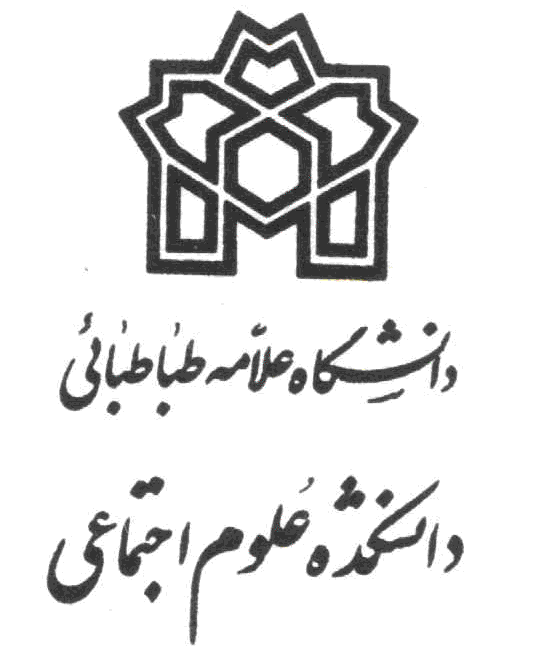 فرم پیشنهاد:طرح پایان نامه کارشناسی ارشدعنوان طرح:نام و نام خانوادگی دانشجو: رشته تحصیلی:مقطع تحصیلی: نام و نام خانوادگی استاد راهنما: نام و نام خانوادگی استاد مشاور: تاریخ تحویل به مدیر گروه:تاریخ تحویل به اداره آموزش به همراه فرم تکمیل شده همانند جو:1- عنوان پایان نامه: 2- دانشجو:                            3- دوره:                   4- رشته: 5- استاد راهنما:                                              6- استاد مشاور: 1- مسئله: 2- اهداف: اهداف فرعی:1- چهارچوب نظری/ مفهومی: 2- پرسشهای اساسی: پرسشهای فرعی:	نوع و روش تحقیق: 2- جمعیت و نمونه مورد مطالعه 3- تکنیک گردآوری داده ها: 4- تکنیک تحلیل داده ها:  1- فرصت تحصیلی باقیمانده دانشجو:                          2- جدول زمانبندی انجام کار:1- رد □                  2- تایید □                      3- تایید با انجام اصلاحات □